This exercise you will be exploring more usage of the static keyword.You must following the specifications exactlyThe Account classThis is the front end of the application. There are 12 members.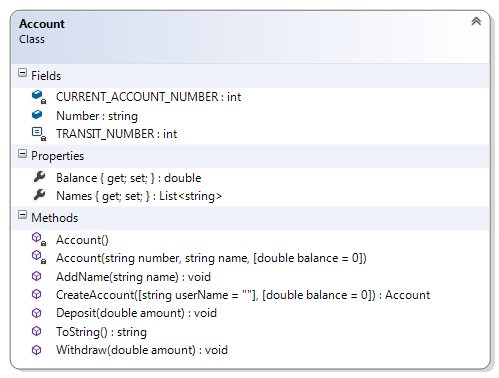 Description of class membersFields:CURRENT_ACCOUNT_NUMBER – this private class variable is an int representing the unique number to be used when creating a new account. This is initialized in the static constructor. This is incremented in the instance constructorNumber – this public instance variable is a string indicating the current account number of this object reference. This must be decorated with the readonly keyword. This is set in the CreateAccount() method.TRANSIT_NUMBER – this private int is a constant representing the branch number of all the accounts. That is initialized to 314. It is used in the CreateAccount() method to build the account number of this account.Properties:Balance – this property is a double that represents the current balance of this object. . This getter   is public and the setter is private.Names – this property   is a list of string representing the name associated with this object. This getter   is public and the setter is private.Constructor:There are two constructors for this class: a static and a private onestatic Account() – This is the static constructor. It will be used to initialize the class variable CURRENT_ACCOUNT_NUMBER to a suitable value e.g. 100000private Account(string number, string name, double balance) – This is a private constructor that does the following:The Number field and the Balance property are initialized to the values of the argumentsThe Names property is initialised to an empty list (use the new operator). And the argument is added to this collectionMethodspublic void AddName(string name) – This is a public method adds the argument int0 the Names collection. It is possible to have multiple names associated with this account. This method does not return a value.public void Deposit(double amount) – This is a public method that increases the property Balance by the amount specified by the argument. This method does not return a value.public void Withdraw(double amount) – This is a public method that decreases the property Balance by the amount specified by the argument. This method does not return a value.public override string ToString() – This is a public method overrides the corresponding method in the object class to return a stringify form of the object. To display the Names field, you will have to do some extra work because it is a list of strings [] public static Account CreateAccount(string name, double balance = 0) – This is a public static method is used to create accounts. It does the following:Builds an account number from the TRANSIT_NUMBER and CURRENT_ACCOUNT_NUMBER according to the template “AC-[transit number]-[current account number]. e.g. if the value of TRANSIT_NUMBER and CURRENT_ACCOUNT_NUMBER are 314 and 10005 respectively then the account number will be “AC-314-10005”. [Hint: use string.Format() method to do this.]It also increments the CURRENT_ACCOUNT_NUMBER field so the next object will have a unique number.Instantiate a new account object with the appropriate arguments. Returns the above objectTest HarnessInsert the following code statements in your Program.cs file:List<Account> accounts = new List<Account>();Random rand = new Random();accounts.Add(Account.CreateAccount("Narendra", rand.Next(50, 500)));accounts.Add(Account.CreateAccount("Ilia", rand.Next(50, 500)));accounts.Add(Account.CreateAccount("Yin", rand.Next(50, 500)));accounts.Add(Account.CreateAccount("Arben", rand.Next(50, 500)));accounts.Add(Account.CreateAccount("Patrick", rand.Next(50, 500)));accounts.Add(Account.CreateAccount("Joanne", rand.Next(50, 500)));accounts.Add(Account.CreateAccount("Nicoleta", rand.Next(50, 500)));accounts.Add(Account.CreateAccount("Mohammed", rand.Next(50, 500)));Console.WriteLine("\nAll accounts");foreach (Account account in accounts){    Console.WriteLine(account);}foreach (Account account in accounts){    account.Deposit(55.55);}Console.WriteLine("\nAfter $55.55 deposit ");foreach (Account account in accounts){    Console.WriteLine(account);}foreach (Account account in accounts){    account.Withdraw(1.11);    if(account.Balance > 300)        account.AddName("(Hacked)");}Console.WriteLine("\nAfter $1.11 withdrawal");foreach (Account account in accounts){    Console.WriteLine(account);}Test HarnessOutputAll accounts[AC-314-10000] Narendra $390.00[AC-314-10001] Ilia $228.00[AC-314-10002] Yin $210.00[AC-314-10003] Arben $351.00[AC-314-10004] Patrick $224.00[AC-314-10005] Joanne $210.00[AC-314-10006] Nicoleta $126.00[AC-314-10007] Mohammed $194.00After $55.55 deposit[AC-314-10000] Narendra $445.55[AC-314-10001] Ilia $283.55[AC-314-10002] Yin $265.55[AC-314-10003] Arben $406.55[AC-314-10004] Patrick $279.55[AC-314-10005] Joanne $265.55[AC-314-10006] Nicoleta $181.55[AC-314-10007] Mohammed $249.55After $1.11 withdrawal[AC-314-10000] Narendra, (Hacked) $444.44[AC-314-10001] Ilia $282.44[AC-314-10002] Yin $264.44[AC-314-10003] Arben, (Hacked) $405.44[AC-314-10004] Patrick $278.44[AC-314-10005] Joanne $264.44[AC-314-10006] Nicoleta $180.44[AC-314-10007] Mohammed $248.44Press any key to continue . . .